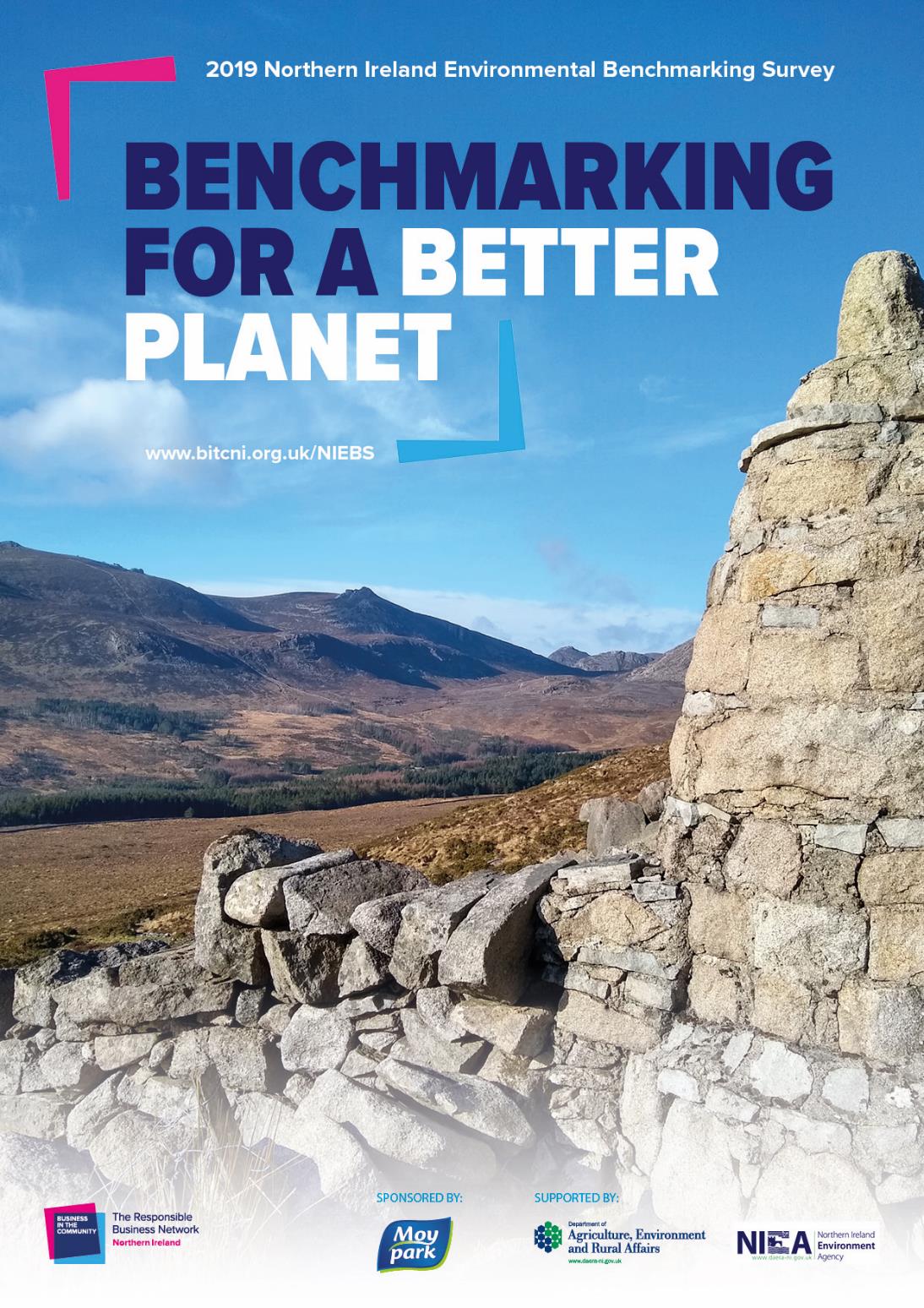 Participant Details_____________________________________________________________________________________Company:Token:Organisation Details_______________________________________________________________________________________________ (To be used in all Survey publicity and communications)Please indicate the sector in which your organisation operates: Construction Education Engineering Financial Food and Drink General Manufacturing General Services Government Department and Agency Health and Social Services Trust Information Technology Local Authority Mining and Quarrying Non-Governmental Organisation Retail Textiles and Clothing UtilitiesPlease indicate below your organisation type:If your organisation employs fewer than 25 people you will be eligible for our Small Business Environmental Benchmarking Survey.  You can view all Survey questions on this document, however, questions excluded from the Small Business Survey have been greyed out.Environmental practitioner’s contact details - main contact for the Survey- - - - - - - - - - - - - - - - - - - - - - - - - - - - - - - - - - - - - - - - - - - - - - - - - - - - - - - - - - - - - - - - - - - - - -Second contact (if applicable):- - - - - - - - - - - - - - - - - - - - - - - - - - - - - - - - - - - - - - - - - - - - - - - - - - - - - - - - - - - - - - - - - - - - - -Chief Executive/Managing Director contact details- - - - - - - - - - - - - - - - - - - - - - - - - - - - - - - - - - - - - - - - - - - - - - - - - - - - - - - - - - - - - - - - - - - - - -Please provide contact details for the Chief Executive or Managing Director of your organisation who, together with the Survey practitioner(s), will receive an invitation to the NI Environmental Benchmarking Survey results launch event at Belfast Harbour on Tuesday 26 November 2019.GDPRThe information provided in your organisation’s NI Environmental Benchmarking Survey submission is shared with Carnstone Partners LLP.  Carnstone use this data to analyse and verify the Survey results. Business in the Community will retain the Survey submissions to analyse the results and provide annual data comparisons. The personal data provided in your Survey will be stored in Business in the Community’s CRM system so that we can communicate with you regarding this Survey and future Surveys.Section 1: Corporate Strategy_______________________________________________________________________________________________1. Strategic Decision Making- - - - - - - - - - - - - - - - - - - - - - - - - - - - - - - - - - - - - - - - - - - - - - - - - - - - - - - - - - - - - - - - - - - - - -Has your organisation integrated environmental issues into its commercial decision making and business planning process? Select one option.If you answered yes, please provide an example:2. Leadership- - - - - - - - - - - - - - - - - - - - - - - - - - - - - - - - - - - - - - - - - - - - - - - - - - - - - - - - - - - - - - - - - - - - - -2a. Responsibilities- - - - - - - - - - - - - - - - - - - - - - - - - - - - - - - - - - - - - - - - - - - - - - - - - - - - - - - - - - - - - - - - - - - - - -At what level of seniority have you allocated specific responsibility for environment? Select one option.2b. Board Level- - - - - - - - - - - - - - - - - - - - - - - - - - - - - - - - - - - - - - - - - - - - - - - - - - - - - - - - - - - - - - - - - - - - - -Are environmental reports provided regularly for discussion at senior level? (Eg senior management team/board level). Select one option.2c. Advocating Commitment – Bonus Question- - - - - - - - - - - - - - - - - - - - - - - - - - - - - - - - - - - - - - - - - - - - - - - - - - - - - - - - - - - - - - - - - - - - - -Have you successfully encouraged other organisations to take part in the 2019 Northern Ireland Environmental Benchmarking Survey, with at least one having taken part in the 2019 Survey for the first time? Select one response. If you answered ‘Yes’, please email Keelin McCone - keelin.mccone@bitcni.org.uk with the organisation name and contact details by Friday 31 May 2019. 2d. Public Reporting- - - - - - - - - - - - - - - - - - - - - - - - - - - - - - - - - - - - - - - - - - - - - - - - - - - - - - - - - - - - - - - - - - - - - -Apart from taking part in the NI Environmental Benchmarking Survey, does your organisation publicly report on its environmental impacts and performance eg via your website or publications such as environment or sustainability reports?  Select one option.If you have selected ‘yes’, please provide details:2e. Making Leading Commitments- - - - - - - - - - - - - - - - - - - - - - - - - - - - - - - - - - - - - - - - - - - - - - - - - - - - - - - - - - - - - - - - - - - - - -Has your organisation made public commitments to reduce its environmental impacts?Select one option.3. Stakeholder Engagement- - - - - - - - - - - - - - - - - - - - - - - - - - - - - - - - - - - - - - - - - - - - - - - - - - - - - - - - - - - - - - - - - - - - - -3a. Employee Engagement- - - - - - - - - - - - - - - - - - - - - - - - - - - - - - - - - - - - - - - - - - - - - - - - - - - - - - - - - - - - - - - - - - - - - -What does your organisation do to engage with employees on environmental issues? Select all that apply3b. Customer Engagement- - - - - - - - - - - - - - - - - - - - - - - - - - - - - - - - - - - - - - - - - - - - - - - - - - - - - - - - - - - - - - - - - - - - - -How does your organisation engage with customers on environmental issues?Select all that apply3c. Supplier Engagement- - - - - - - - - - - - - - - - - - - - - - - - - - - - - - - - - - - - - - - - - - - - - - - - - - - - - - - - - - - - - - - - - - - - - -Does your organisation have any of the following in place:A procurement policy that specifically includes environmental criteria (or an environment policy that specifically covers supply chain issues), is approved by the board/senior management and reviewed at least annuallyA procurement policy which meets the criteria above and is in the public domainA risk/opportunity assessment process to prioritise key suppliers/contractors, or the products/services procured, on the basis of environmental criteriaDoes your organisation have a requirement for prioritised suppliers/contractors to provide information on how they manage their environmental impacts (eg provision of environmental policies and reports, completion of a supplier survey etc)Does your organisation have a procurement decision-making process which incorporates a weighting for environmental factors?Does your organisation have regular environmental audits of prioritised suppliers, whether conducted independently or shared with others?Does your organisation have an ongoing and meaningful provision of encouragement, help and support for prioritised suppliers/contractors, to improve their environmental performance (eg partnering to eliminate waste, optimising and re-using materials, sharing resources)3d. Regulator Engagement- - - - - - - - - - - - - - - - - - - - - - - - - - - - - - - - - - - - - - - - - - - - - - - - - - - - - - - - - - - - - - - - - - - - - -Does your organisation engage with regulatory bodies on environmental issues? Select one option.If you selected the final answer, please provide an example:4.  Sustainable Development Goals (unscored)- - - - - - - - - - - - - - - - - - - - - - - - - - - - - - - - - - - - - - - - - - - - - - - - - - - - - - - - - - - - - - - - - - - - - -Which of the following best describes your organisation's engagement with the UN Sustainable Development Goals (SDGs)? Select the level of engagement which appliesSection 2: Environmental Management____________________________________________________________________________________________5.  Does your organisation have an Environmental Management System (EMS) in place?- - - - - - - - - - - - - - - - - - - - - - - - - - - - - - - - - - - - - - - - - - - - - - - - - - - - - - - - - - - - - - - - - - - - - -Please choose one of the following options below. If you select the final option for this question we recognise that by having a certified EMS system in place you will have an effective and up-to-date register of legislation, policies, objectives and targets. By selecting this answer you will automatically gain full marks for this section and you can move onto Section 3If your selected answer is 'Has an EMS in place which has been externally certified' above, please specify the details below:Please Note: If you selected that you have an externally certified EMS you will NOT be required to answer any further questions within the Environmental Management Section and will move automatically to the next section6. Policy- - - - - - - - - - - - - - - - - - - - - - - - - - - - - - - - - - - - - - - - - - - - - - - - - - - - - - - - - - - - - - - - - - - - - -Does your organisation have a formal environmental policy?7. Issues- - - - - - - - - - - - - - - - - - - - - - - - - - - - - - - - - - - - - - - - - - - - - - - - - - - - - - - - - - - - - - - - - - - - - -How does your organisation determine its environmental issues? Select one option.8. Register- - - - - - - - - - - - - - - - - - - - - - - - - - - - - - - - - - - - - - - - - - - - - - - - - - - - - - - - - - - - - - - - - - - - - -Does your organisation have a formal register of relevant environmental legislation? Select one option.9. Legislation- - - - - - - - - - - - - - - - - - - - - - - - - - - - - - - - - - - - - - - - - - - - - - - - - - - - - - - - - - - - - - - - - - - - - -Does your organisation have a formal system to identify emerging legislation that affects your business? Select one option.If you answered yes, please explain how you do this:10. Objectives- - - - - - - - - - - - - - - - - - - - - - - - - - - - - - - - - - - - - - - - - - - - - - - - - - - - - - - - - - - - - - - - - - - - - -Does your organisation have corporate environmental objectives? Select one option.If you answered yes, please provide an example:11. Targets- - - - - - - - - - - - - - - - - - - - - - - - - - - - - - - - - - - - - - - - - - - - - - - - - - - - - - - - - - - - - - - - - - - - -Has your organisation set environmental targets which relate to the objectives covered in question 10? Select one option.If you answered Yes, please provide an example:Section 3: Environmental Performance and Improvement_______________________________________________________________________________________________12. Climate Change- - - - - - - - - - - - - - - - - - - - - - - - - - - - - - - - - - - - - - - - - - - - - - - - - - - - - - - - - - - - - - - - - - - - - -12a. Measuring and reportingDo you measure and monitor your consumption/usage across the following impact areas? Select one for each impact area.Energy useTransportation12b. Scope and boundariesHow much of your business operations in Northern Ireland does your performance data cover?Energy useTransportation12c. Data qualityDescribe the quality of environmental data you collectEnergy useTransportation12d. Taking actionDoes your organisation have a current environmental improvement project underway?Energy useIf you answered Yes, please briefly describe these initiatives:TransportationIf you answered Yes, please briefly describe these initiatives:12e. Renewable energyDoes your organisation generate its own renewable energy, on or off-site? Please indicate what percentage of your overall energy consumption is provided by this source:12f. Carbon footprintHave you calculated the total Greenhouse Gas (GHG) emissions associated with your operations? Select all that apply:12g. Business continuity (unscored)Do you have a business continuity plan or equivalent procedure, with key contacts and actions, which you can use in the event of a disruption to your business operation? Types of disruption could include damaged premises, staff availability or access, supply or distribution issues, communication or infrastructure failure, or other examples.  Select one option.13. Circular Economy and Resource Use- - - - - - - - - - - - - - - - - - - - - - - - - - - - - - - - - - - - - - - - - - - - - - - - - - - - - - - - - - - - - - - - - - - - - -13a. Measuring and reportingDo you measure and monitor your consumption/usage across the following impact areas? Select one for each impact area.Waste producedWaste diverted from landfillWater use13b. Scope and boundariesHow much of your business operations in Northern Ireland does your performance data cover?Waste producedWaste diverted from landfillWater use13c. Data qualityDescribe the quality of environmental data you collectWaste producedWaste diverted from landfillWater use13d. Taking actionDoes your organisation have a current environmental improvement project underway?Waste producedIf you answered Yes, please briefly describe these initiatives:Waste diverted from landfillIf you answered Yes, please briefly describe these initiatives:Water useIf you answered Yes, please briefly describe these initiatives:13e. Circular economyHow is your organisation addressing the environmental impacts of its products or services? Select all that apply.14. Additional Impact- - - - - - - - - - - - - - - - - - - - - - - - - - - - - - - - - - - - - - - - - - - - - - - - - - - - - - - - - - - - - - - - - - - - - -Please select your additional impact area from this list: Description:14a. Measuring and reportingDo you measure and monitor your consumption/usage across this impact area? Select one for this impact area.14b. Scope and boundariesHow much of your business operations in Northern Ireland does your performance data cover?14c. Data qualityDescribe the quality of environmental data you collect14d. Taking actionDoes your organisation have a current environmental improvement project underway?Additional impactIf you answered Yes, please briefly describe these initiatives:15. Environmental performance and improvement- - - - - - - - - - - - - - - - - - - - - - - - - - - - - - - - - - - - - - - - - - - - - - - - - - - - - - - - - - - - - - - - - - - - - -Can you demonstrate performance improvement in each of the impact areas?- - - - - - - - - - - - - - - - - - - - - - - - - - - - - - - - - - - - - - - - - - - - - - - - - - - - - - - - - - - - - - - - - - - - - -Please use the table below to record data in each impact area for the previous three years including the most recent year. We ask that you “normalise” the data (divide it by a relevant factor such as your total revenue, employees or sites) if possible. Please see the guidance for further information.You may only enter integer or decimal values into the reporting fields. Please check the ‘Absolute’ box if the data is not normalised.Section 4: Assurance_______________________________________________________________________________________________This section requires you to provide assurance that management processes are in place within your organisation. This ensures that environmental information provided is accurate and of an acceptable quality. We also ask that any information supplied is reviewed and 'signed-off' by a senior manager within the organisation.16. Assurance- - - - - - - - - - - - - - - - - - - - - - - - - - - - - - - - - - - - - - - - - - - - - - - - - - - - - - - - - - - - - - - - - - - - - -Do you have a management process to provide you with assurance that your environmental information is accurate, relevant and reliable?Note: Participation in the NI Environmental Benchmarking Survey, and the verification process which this entails, does not constitute third party verificationIn line with our drive to ensure the Survey remains credible, robust, transparent, and fair for all participants, we have added a caveat in relation to those organisations that have been successfully prosecuted by the Northern Ireland Environment Agency. Whilst we do not wish to preclude any organisation from participating in the Survey, it will not be possible to achieve Platinum status if you have been successfully prosecuted by the NIEA in the last 12 months.Has your company been successfully prosecuted over the past 12 months? Please note this question is entirely confidential and will NOT be markedIf yes, please provide details:Sign off by Senior Manager_______________________________________________________________________________________________A requirement of taking part in this Survey is sign off by the most senior manager presently responsible for the operations of your organisation in Northern Ireland. Please ensure completion of the sign off statement below.I am satisfied that the completed questionnaire is in accordance with our organisation’s commitment to environmental management and performance improvement. I can confirm that the information provided herein is true to the best of my knowledge. I also confirm that supporting materials required by Business in the Community for validation purposes will be provided if requested.Once signed by the senior manager, please return via email to kyle.lawlor@bitcni.org.uk or post to:Kyle LawlorBusiness in the CommunityBridge House2 Paulette AvenueBelfastBT4 5HDThank you for participating in the 2019 Northern Ireland Environmental Benchmarking Survey. The results launch event will take place in Belfast Harbour on Tuesday 26 November. You will receive information on this event closer to the date.  QueriesIf you have any queries relating to the Survey, or for further information, please contact Keelin McCone at keelin.mccone@bitcni.org.uk or telephone 028 9046 0606.Organisation name:Private sector organisation (company etc.)Public sector bodyNot-for-profitNumber of employees in Northern Ireland operations:Name:Job title:Phone number:Email address:Name:Job title:Phone number:Email address:Name:Job title:Phone number:Email address:NoYes, for operational decisions (eg waste management, procurement) Yes, for operational decisions (eg waste management, procurement) AND for long term, strategic decisions (eg R&D, market opportunities) Yes, for operational decisions (eg waste management, procurement) AND for long term, strategic decisions (eg R&D, market opportunities) No one has specific responsibility for environmentA manager has specific responsibility for environmentA board member or other top-level manager has specific responsibility for environmentBoard member/senior manager's name:Job title:NoYes, at least annuallyYes, at least quarterlyNoYesYes, and we have helped this business to complete the 2019 SurveyYes, and we have helped this business to complete the 2019 Survey AND we have an ongoing mentoring relationship with this business to help them to improve their environmental management and performanceName of organisation:Contact details:NoYes, we publish our strategy and details of key initiatives Yes, we publish our strategy, details of key initiatives AND our objectives, detailing progress against quantified targetsYes, we publish our strategy, details of key initiatives AND our objectives, detailing progress against quantified targetsYes, to reduce significant environmental impactsYes, to eliminate significant environmental impacts (eg to achieve zero waste, become carbon neutral)  Yes, to eliminate significant environmental impacts (eg to achieve zero waste, become carbon neutral)  Yes, to have a positive impact in relation to significant environmental aspects (ie are restorative or regenerative in nature) Yes, to have a positive impact in relation to significant environmental aspects (ie are restorative or regenerative in nature) NoPromotes environmental awareness amongst employees (eg through inductions and internal campaigns)Promotes environmental awareness amongst employees (eg through inductions and internal campaigns)Assigns specific environmental responsibilities to employeesProvides relevant training on key environmental issues (eg recycling)Seeks input and opinions from employees on environmental issues or initiativesWe don’t engage with employees on environmental issuesRaising customers’ awareness of environmental issues (eg informing customers of your key impacts and how you are managing them strategically)Raising customers’ awareness of environmental issues (eg informing customers of your key impacts and how you are managing them strategically)Advising customers on how to reduce environmental impacts associated with use of your products or servicesAdvising customers on how to reduce environmental impacts associated with use of your products or servicesWorking directly with customers to reduce environmental impacts (eg through recovering used or end-of-life materials from customers)Working directly with customers to reduce environmental impacts (eg through recovering used or end-of-life materials from customers)We don’t engage with customers on environmental issuesYesNoYesNoYesNoYesNoYesNoYesNoYesNoNoYes, we engage in response to requests (eg to ensure compliance with regulatory requirements) Yes, we engage in response to requests (eg to ensure compliance with regulatory requirements) Yes, we engage proactively (eg to develop best practice, go beyond compliance).We have not yet taken any action on the SDGsWe have developed an early understanding of the SDGsWe have mapped our activities and impacts against the SDGsWe have mapped our activities and impacts against the SDGsWe have defined the priority goals that are most relevant to our organisation, and have set specific objectives against these goalsWe have integrated the SDGs into our organisation's core strategyWe report and communicate our progress on the SDGsNo, does not have an EMS in placeNo, but we are developing an EMS for the organisationHas an EMS in place which covers our significant environmental impacts and has identified individuals responsible for the EMSHas an EMS in place which covers our significant environmental impacts and has identified individuals responsible for the EMSHas an EMS in place which has been externally certified to ISO 14001 (or EMAS, BS8555 or equivalent standard - please specify)Has an EMS in place which has been externally certified to ISO 14001 (or EMAS, BS8555 or equivalent standard - please specify)Standard:Level:Last certified:YesNoIf you have selected yes, please indicate when this was last reviewed:Through this Survey processIssues reviewed as part of this Survey process, and incorporating a cross functional review processIssues reviewed as part of this Survey process, and incorporating a cross functional review processIssues identified as part of a regular, formal environmental impact/risk evaluation processYesNoYesNoNoYes, our organisation has set environmental objectives that reflect its significant environmental impactsYes, our organisation has set environmental objectives that reflect its significant environmental impactsNoYes, management targets only (eg to implement an Environmental Management System by 2020)Yes, management targets only (eg to implement an Environmental Management System by 2020)Yes, management and resource targets (eg to reduce the amount of energy use by at least 10% by 2020)Yes, management and resource targets (eg to reduce the amount of energy use by at least 10% by 2020)NoYes, it is measuredYes, it is measuredYes, it is measured and compiled centrallyYes, it is measured, compiled centrally and reported publiclyNoYes, it is measuredYes, it is measuredYes, it is measured and compiled centrallyYes, it is measured, compiled centrally and reported publicly0%1 – 25%1 – 25%26 – 50%51 – 75%>75%0%1 – 25%1 – 25%26 – 50%51 – 75%>75%Mainly estimatesBased on a combination of estimates and verifiable data (approx. 50:50%)Based on a combination of estimates and verifiable data (approx. 50:50%)Mostly based on verifiable data (accounting for >75% of the total)All verifiable data which has been independently reviewed and checkedMainly estimatesBased on a combination of estimates and verifiable data (approx. 50:50%)Based on a combination of estimates and verifiable data (approx. 50:50%)Mostly based on verifiable data (accounting for >75% of the total)All verifiable data which has been independently reviewed and checkedNoYesNoYes0%1 - 25%1 - 25%26% - 50%51 – 75%>75%NoYes, for our direct emissions and emissions generated due to energy that we have purchased from a utility provider (scope 1 and 2 emissions)Yes, for our direct emissions and emissions generated due to energy that we have purchased from a utility provider (scope 1 and 2 emissions)Yes, for emissions associated with the goods and services we purchase and use, and from the use of our products and services by others (scope 3 emissions)Yes, and we have set target to reduce these emissionsNo, we don’t need oneNo, we haven’t considered one/need more information on how to create a planYes, we have a business continuity plan procedure in placeNoYes, it is measuredYes, it is measuredYes, it is measured and compiled centrallyYes, it is measured, compiled centrally and reported publiclyNoYes, it is measuredYes, it is measuredYes, it is measured and compiled centrallyYes, it is measured, compiled centrally and reported publiclyNoYes, it is measuredYes, it is measuredYes, it is measured and compiled centrallyYes, it is measured, compiled centrally and reported publicly0%1 – 25%1 – 25%26 – 50%51 – 75%>75%0%1 – 25%1 – 25%26 – 50%51 – 75%>75%0%1 – 25%1 – 25%26 – 50%51 – 75%>75%Mainly estimatesBased on a combination of estimates and verifiable data (approx. 50:50%)Based on a combination of estimates and verifiable data (approx. 50:50%)Mostly based on verifiable data (accounting for >75% of the total)All verifiable data which has been independently reviewed and checkedMainly estimatesBased on a combination of estimates and verifiable data (approx. 50:50%)Based on a combination of estimates and verifiable data (approx. 50:50%)Mostly based on verifiable data (accounting for >75% of the total)All verifiable data which has been independently reviewed and checkedMainly estimatesBased on a combination of estimates and verifiable data (approx. 50:50%)Based on a combination of estimates and verifiable data (approx. 50:50%)Mostly based on verifiable data (accounting for >75% of the total)All verifiable data which has been independently reviewed and checkedNoYesNoYesNoYesPurchasing or producing materials/equipment that have a high recycled content, and/or have been previously usedPurchasing previously used equipment or products rather than buying newPurchasing previously used equipment or products rather than buying newReducing or eliminating single-use packagingSending waste products to other sites, organisations or operations, to be used as a raw material or input for other products or processes (n.b this does not include recycling or sending waste for incineration), for example industrial symbiosis/resourcing matchingRefurbishing equipment instead of replacing with newCategoryPollution/environmental incidentsBiodiversity initiativesPollutant usagePollutant discharge/emissionsEnvironmental awards or recognitionEnvironmental training or engagementMaterial usageOtherNoYes, it is measuredYes, it is measuredYes, it is measured and compiled centrallyYes, it is measured, compiled centrally and reported publicly0%1 – 25%1 – 25%26 – 50%51 – 75%>75Mainly estimatesBased on a combination of estimates and verifiable data (approx. 50:50%)Based on a combination of estimates and verifiable data (approx. 50:50%)Mostly based on verifiable data (accounting for >75% of the total)All verifiable data which has been independently reviewed and checkedNoYesEnergy TransportWaste generated % waste diverted from landfillWaterAdditional impact AbsoluteUnit%Year 4 (Current / most recent year) Year 3Year 2Year 1 (Base year) NoYes, our organisation has established clear reporting requirements and has systems in place. This has been reviewed and approved by a person with appropriate authorityYes, our organisation has established clear reporting requirements and has systems in place. This has been reviewed and approved by a person with appropriate authorityYes, our organisation has established clear reporting requirements and has systems in place for ensuring that the information we report and communicate is accurate, relevant and reliable. This has been reviewed and approved by a person with appropriate authority AND through independent third-party verificationYes, our organisation has established clear reporting requirements and has systems in place for ensuring that the information we report and communicate is accurate, relevant and reliable. This has been reviewed and approved by a person with appropriate authority AND through independent third-party verificationYes, our organisation has established clear reporting requirements and has systems in place for ensuring that the information we report and communicate is accurate, relevant and reliable. This has been reviewed and approved by a person with appropriate authority AND through independent third-party verificationYes, our organisation has established clear reporting requirements and has systems in place for ensuring that the information we report and communicate is accurate, relevant and reliable. This has been reviewed and approved by a person with appropriate authority AND through independent third-party verificationYesNoOrganisation Name:Your Name:Title:Signature: Date: